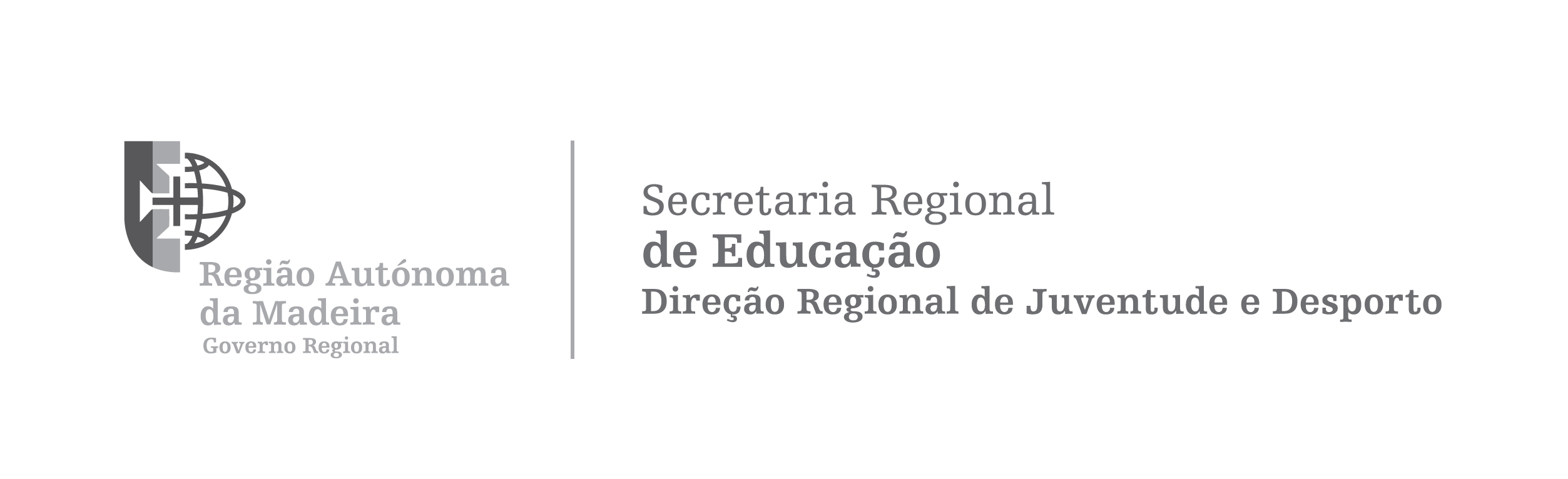 RELATÓRIO FINAL DE DESTACAMENTOJunho de 20181. Nome:2. Entidade Desportiva:3. A entidade onde esteve destacado, correspondeu às suas expectativas iniciais?3. A entidade onde esteve destacado, correspondeu às suas expectativas iniciais?3. A entidade onde esteve destacado, correspondeu às suas expectativas iniciais?- Sim- Não4. Considera que a entidade acolheu-o bem e as suas sugestões durante o destacamento?4. Considera que a entidade acolheu-o bem e as suas sugestões durante o destacamento?4. Considera que a entidade acolheu-o bem e as suas sugestões durante o destacamento?- Sim- Não5. Considera que o Projeto inicial era adequado às necessidades da entidade e da modalidade?5. Considera que o Projeto inicial era adequado às necessidades da entidade e da modalidade?5. Considera que o Projeto inicial era adequado às necessidades da entidade e da modalidade?- Sim- Não5.1. Se respondeu não, por favor fundamente a sua resposta.6. Se o seu Projeto sofreu adaptações, por favor informe-nos em que áreas do seu projeto as alterações foram mais vincadas:6. Se o seu Projeto sofreu adaptações, por favor informe-nos em que áreas do seu projeto as alterações foram mais vincadas:6. Se o seu Projeto sofreu adaptações, por favor informe-nos em que áreas do seu projeto as alterações foram mais vincadas:6. Se o seu Projeto sofreu adaptações, por favor informe-nos em que áreas do seu projeto as alterações foram mais vincadas:- Modalidade nuclear- Funções a desempenhar- Cargo a desempenhar- Objetivos do Projeto- Metodologias do Projeto- Quadro de atividades- Horário de trabalho- Protocolos- Horário de trabalhoOutro. Qual?7. Que cargo desempenhou ao longo do destacamento?7. Que cargo desempenhou ao longo do destacamento?7. Que cargo desempenhou ao longo do destacamento?- Presidente da Entidade- Membro da Direção- Gestor Desportivo- Diretor Técnico- Coordenador Técnico- Coordenador Modalidade- Assistente Administrativo- Treinador de Formação- Treinador de Seniores- Treinador Competição Regional- Treinador Competição Nacional- Treinador Competição InternacionalOutro. Qual?8. Ao longo do destacamento desempenhou outras funções não previstas no Projeto?8. Ao longo do destacamento desempenhou outras funções não previstas no Projeto?8. Ao longo do destacamento desempenhou outras funções não previstas no Projeto?- Sim- Não8.1. Se respondeu afirmativamente por favor indique-nos quais as funções mais proeminentemente desempenhadas.8.1. Se respondeu afirmativamente por favor indique-nos quais as funções mais proeminentemente desempenhadas.8.1. Se respondeu afirmativamente por favor indique-nos quais as funções mais proeminentemente desempenhadas.- Membro da Direção- Gestor Desportivo- Diretor Técnico- Coordenador Técnico- Coordenador Modalidade- Assistente Administrativo- Treinador de Formação- Treinador de Seniores- Treinador Competição Regional- Treinador Competição Nacional- Treinador Competição InternacionalOutro. Qual?9. Com quem é que se relacionou mais frequentemente durante o destacamento?9. Com quem é que se relacionou mais frequentemente durante o destacamento?9. Com quem é que se relacionou mais frequentemente durante o destacamento?9. Com quem é que se relacionou mais frequentemente durante o destacamento?9. Com quem é que se relacionou mais frequentemente durante o destacamento?- Atletas- Atletas- Pais dos Atletas- Pais dos Atletas- Presidente da Direção- Presidente da Direção- Membros da Direção- Membros da Direção- Diretor(es) Técnico(s)- Diretor(es) Técnico(s)- Jurista(s)- Jurista(s)- Técnico Oficial de Contas- Técnico Oficial de Contas- Árbitros ou Juízes- Árbitros ou Juízes- Gestores Desportivos- Gestores Desportivos- Empresários Desportivos- Empresários Desportivos- Patrocinadores- Patrocinadores- Treinador(es)- Treinador(es)- Coordenador(es)- Coordenador(es)- Instrutor(es)- Instrutor(es)- Professor(es)- Professor(es)- Monitor(es)- Monitor(es)- Sócios- Sócios- Motorista(s)- Motorista(s)- Assistente(s) Administrativo(s)- Assistente(s) Administrativo(s)- Assistente(s) Opeacional(is)- Assistente(s) Opeacional(is)- Telefonista(s)- Telefonista(s)-Roupeiro(s)-Roupeiro(s)Outro. Qual?Outro. Qual?10. Numa semana típica de trabalho o horário totalizava mais do que 35 horas?10. Numa semana típica de trabalho o horário totalizava mais do que 35 horas?10. Numa semana típica de trabalho o horário totalizava mais do que 35 horas?- Sim- Não10.1. Se respondeu afirmativamente à questão acima por favor indique o total de horas:11. Como classifica o acompanhamento da Instituição em relação ao seu trabalho?PéssimaMáRazoávelBoaExcelente12. Considera que a DRJD acompanhou correctamente o seu destacamento?12. Considera que a DRJD acompanhou correctamente o seu destacamento?12. Considera que a DRJD acompanhou correctamente o seu destacamento?12. Considera que a DRJD acompanhou correctamente o seu destacamento?- Sim- Não13. Como classifica o acompanhamento da DRJD em relação ao seu destacamento?PéssimaMáRazoávelBoaExcelente14. Findo o destacamento como se sente em relação ao mesmo?CompletamenteDefraudadoDefraudadoNem defraudado,nem realizadoRealizadoCompletamenteRealizado15. Neste momento pondera renovar o destacamento?15. Neste momento pondera renovar o destacamento?15. Neste momento pondera renovar o destacamento?15. Neste momento pondera renovar o destacamento?- Sim- Não- Não seiData: //O docente: